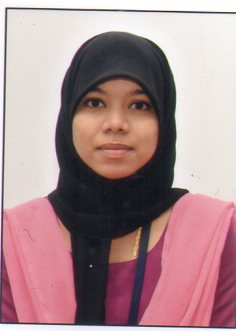                           RESUME                            Name                                : SELMA BEEVI A.RAddress & contact details : 16/196,Chulezhath parambil House                                             West karuvelipady                                             Thoppumpady P.O-682005         ErnakulamEmail                                 :  benbeevi143@gmail.com Mobile                               :  8943017282                                           :  7356834213PERSONAL INFORMATIONHusband  name                   : Nasif Ben HaneefDate of birth                      :  09/12/1997Age                                   : 24 yearsGender                              : FemaleMarital status                     : MarriedNationality                         : IndianReligion                             : Muslim EDUCATIONAL QUALIFICATIONSCLINICAL EXPERIENCELINGUISTIC SKILLSRESPONSIBILITIES Maintaining accurate records,reports and medical information. Monitoring, recording and reporting symptoms of patients. Preparing patients for examination and treatment. Helping patients' caretakers or family members in taking care of patients. Prepare examination and treatment rooms. Maintain the supply of equipments required. EQUIPMENTS USED     Defibrillator, cardiac monitor, suction apparatus, ambu bag, glucometer, ventilator, oxygen cylinder, pulse oximeter, infusion pump, laryngoscope, nebulizer, steam inhaler, ECG machine (12 leads), manual and automatic. DECLARATION I hereby declare that all the statements made in this resume  are true and accurate to the best of my knowledge and belief. PLACE : ERNAKULAMDATE   : 25/01/2022                                                                                                           SELMA BEEVI A. RCOURSENAME OF THE SCHOOLUNIVERSITY/BOARDYEAR OF PASSING                  & PERCENTAGE/CGPABsc.NursingSri Devaraj Urs College of Nursing, TamakaRajiv Gandhi University of Health Sciences2019First ClassPlus twoE.m.g.h.s.schoolVeli,fortkochiKerala Higher Secondary Examination Board201569%SSLCLoratto Anglo Indian High School,SaudiKerala board of Public Examination201392%NAME OF THE HOSPITALSPECIFIC AREAR. L. Jalappa Hospital and Research Centre, TamakaBasic principles of nursingMedical surgical nursingHealth assessmentChild health nursingMidwifery and obstetrical nursingSri Sai Foundation, TamakaMental health nursingLANGUAGES KNOWNWRITEREADSPEAKUNDERSTANDEnglishKannadaMalayalamHindiTamil